ΠΡΟΣΦΟΡΑΟμάδα Α’Ομάδα Β’Ομάδα Γ’Ομάδα Δ’Συγκεντρωτικός ΠίνακαςΑΘΡΟΙΣΜΑ ΔΑΠΑΝΗΣ ΧΩΡΙΣ Φ.Π.Α. (ΟΛΟΓΡΑΦΩΣ) :ΣΗΜΕΙΩΣΗ: Ο προσφέρων μπορεί να συμμετάσχει είτε για  το σύνολο των ομάδων, είτε για τις ομάδες συνδυαστικά είτε για οποιαδήποτε ομάδα μεμονωμένα σύμφωνα με την παρούσα μελέτη.ΤΙΜΟΛΟΓΙΟ ΠΡΟΣΦΟΡΑΣ(αριθμητικώς και ολογράφως)ΟΜΑΔΑ Α’ΆΡΘΡΟ 1.1 Ηλεκτρονικός Υπολογιστής – Τύπος Α (CPV: 30237300-2)Για τη προμήθεια, αποκυβωτιοποίηση και τοποθέτηση Ηλεκτρονικών Υπολογιστών, σύμφωνα με τις τεχνικές προδιαγραφές της παρούσας μελέτης.ΤΙΜΗ ΑΝΑ ΤΕΜΑΧΙΟ (αριθμητικώς):ΤΙΜΗ ΑΝΑ ΤΕΜΑΧΙΟ (ολογράφως): ΆΡΘΡΟ 1.2 Οθόνη ηλεκτρονικού υπολογιστή (CPV: 30231310-3)Για τη προμήθεια, αποκυβωτιοποίηση και τοποθέτηση οθονών Η/Υ, σύμφωνα με τις τεχνικές προδιαγραφές της παρούσας μελέτης.ΤΙΜΗ ΑΝΑ ΤΕΜΑΧΙΟ (αριθμητικώς):ΤΙΜΗ ΑΝΑ ΤΕΜΑΧΙΟ (ολογράφως): ΆΡΘΡΟ 1.3 Μονάδα αποθήκευσης – Τύπος Α (CPV: 30233130-1)Για τη προμήθεια δίσκων SSD, σύμφωνα με τις τεχνικές προδιαγραφές της παρούσας μελέτης.ΤΙΜΗ ΑΝΑ ΤΕΜΑΧΙΟ (αριθμητικώς):ΤΙΜΗ ΑΝΑ ΤΕΜΑΧΙΟ (ολογράφως): ΆΡΘΡΟ 1.4 Μονάδα αποθήκευσης – Τύπος Β (CPV: 30233130-1)Για τη προμήθεια δίσκων SSD, σύμφωνα με τις τεχνικές προδιαγραφές της παρούσας μελέτης.ΤΙΜΗ ΑΝΑ ΤΕΜΑΧΙΟ (αριθμητικώς):ΤΙΜΗ ΑΝΑ ΤΕΜΑΧΙΟ (ολογράφως): ΆΡΘΡΟ 1.5 Μνήμη τυχαίας προσπέλασης (RAM) Τύπος Α (CPV: 30236110-6)Για τη προμήθεια αρθρωμάτων μνήμης RAM, σύμφωνα με τις τεχνικές προδιαγραφές της παρούσας μελέτης.ΤΙΜΗ ΑΝΑ ΤΕΜΑΧΙΟ (αριθμητικώς):ΤΙΜΗ ΑΝΑ ΤΕΜΑΧΙΟ (ολογράφως): ΆΡΘΡΟ 1.6 Μνήμη τυχαίας προσπέλασης (RAM) Τύπος Β (CPV: 30236110-6)Για τη προμήθεια αρθρωμάτων μνήμης RAM, σύμφωνα με τις τεχνικές προδιαγραφές της παρούσας μελέτης.ΤΙΜΗ ΑΝΑ ΤΕΜΑΧΙΟ (αριθμητικώς):ΤΙΜΗ ΑΝΑ ΤΕΜΑΧΙΟ (ολογράφως): ΆΡΘΡΟ 1.7 Μονάδες αποθήκευσης μνήμης φλας USB (CPV: 30233180-6)Για τη προμήθεια αποθηκευτικών USB sticks, σύμφωνα με τις τεχνικές προδιαγραφές της παρούσας μελέτης.ΤΙΜΗ ΑΝΑ ΤΕΜΑΧΙΟ (αριθμητικώς):ΤΙΜΗ ΑΝΑ ΤΕΜΑΧΙΟ (ολογράφως): ΆΡΘΡΟ 1.8 Σετ πληκτρολόγιο και ποντίκι Η/Υ (CPV: 30237200-1)Για τη προμήθεια σετ πληκτρολογίου και ποντικιού Η/Υ, σύμφωνα με τις τεχνικές προδιαγραφές της παρούσας μελέτης.ΤΙΜΗ ΑΝΑ ΤΕΜΑΧΙΟ (αριθμητικώς):ΤΙΜΗ ΑΝΑ ΤΕΜΑΧΙΟ (ολογράφως): ΆΡΘΡΟ 1.9 Συγκροτήματα μπαταριών (CPV: 31422000-0)Για τη προμήθεια μπαταριών για UPS, σύμφωνα με τις τεχνικές προδιαγραφές της παρούσας μελέτης.ΤΙΜΗ ΑΝΑ ΤΕΜΑΧΙΟ (αριθμητικώς):ΤΙΜΗ ΑΝΑ ΤΕΜΑΧΙΟ (ολογράφως): ΆΡΘΡΟ 1.10 Πακέτο λογισμικού αντιικής προστασίας (CPV: 48761000-0)Για την προμήθεια και εγκατάσταση συστήματος προστασίας από ιούς, worms, mallwares κ.λπ., σύμφωνα με τις τεχνικές προδιαγραφές της παρούσας μελέτης.ΤΙΜΗ ΑΝΑ ΤΕΜΑΧΙΟ (αριθμητικώς):ΤΙΜΗ ΑΝΑ ΤΕΜΑΧΙΟ (ολογράφως): ΟΜΑΔΑ Β’ΆΡΘΡΟ 2.1 Μηχάνημα αναπαραγωγής εγγράφων – τύπος Α (CPV: 30121300-6)Για την προμήθεια και εγκατάσταση συστήματος ασπρόμαυρου εκτυπωτή και φωτοαντιγραφής μεγέθους Α3, σύμφωνα με τις τεχνικές προδιαγραφές της παρούσας μελέτης.ΤΙΜΗ ΑΝΑ ΤΕΜΑΧΙΟ (αριθμητικώς):ΤΙΜΗ ΑΝΑ ΤΕΜΑΧΙΟ (ολογράφως): ΆΡΘΡΟ 2.2 Μηχάνημα αναπαραγωγής εγγράφων – τύπος Β (CPV: 30121300-6)Για την προμήθεια και εγκατάσταση συστήματος έγχρωμου εκτυπωτή και φωτοαντιγραφής μεγέθους Α3, σύμφωνα με τις τεχνικές προδιαγραφές της παρούσας μελέτης.ΤΙΜΗ ΑΝΑ ΤΕΜΑΧΙΟ (αριθμητικώς):ΤΙΜΗ ΑΝΑ ΤΕΜΑΧΙΟ (ολογράφως): ΆΡΘΡΟ 2.3 Μηχάνημα αναπαραγωγής εγγράφων – τύπος Γ (CPV: 30121300-6)Για την προμήθεια και εγκατάσταση συστήματος έγχρωμου εκτυπωτή και σαρωτή τύπου plotter, σύμφωνα με τις τεχνικές προδιαγραφές της παρούσας μελέτης.ΤΙΜΗ ΑΝΑ ΤΕΜΑΧΙΟ (αριθμητικώς):ΤΙΜΗ ΑΝΑ ΤΕΜΑΧΙΟ (ολογράφως): ΟΜΑΔΑ Δ’ΆΡΘΡΟ 3.1 Πακέτο λογισμικού σχεδίασης με τη βοήθεια Η/Υ (CAD) (CPV: 48321000-4)Για την προμήθεια και εγκατάσταση πακέτου λογισμικού σχεδίασης με τη βοήθεια Η/Υ (CAD), σύμφωνα με τις τεχνικές προδιαγραφές της παρούσας μελέτης.ΤΙΜΗ ΑΝΑ ΤΕΜΑΧΙΟ (αριθμητικώς):ΤΙΜΗ ΑΝΑ ΤΕΜΑΧΙΟ (ολογράφως): ΟΜΑΔΑ Δ’ΆΡΘΡΟ 4.1 Όργανο ελέγχου ποιότητας και εντοπισμού προβλημάτων στο δίκτυο δεδομένων και φωνής – τύπος Α (CPV: 31682210-5)Για τη προμήθεια οργάνου ελέγχου ποιότητας και εντοπισμού προβλημάτων στο δίκτυο δεδομένων και φωνής, σύμφωνα με τις τεχνικές προδιαγραφές της παρούσας μελέτης.ΤΙΜΗ ΑΝΑ ΤΕΜΑΧΙΟ (αριθμητικώς):ΤΙΜΗ ΑΝΑ ΤΕΜΑΧΙΟ (ολογράφως): ΆΡΘΡΟ 4.2 Όργανο ελέγχου ποιότητας και εντοπισμού προβλημάτων στο δίκτυο δεδομένων και φωνής – τύπος Β (CPV: 31682210-5)Για τη προμήθεια οργάνου ελέγχου ποιότητας και εντοπισμού προβλημάτων στο δίκτυο δεδομένων και φωνής, σύμφωνα με τις τεχνικές προδιαγραφές της παρούσας μελέτης.ΤΙΜΗ ΑΝΑ ΤΕΜΑΧΙΟ (αριθμητικώς):ΤΙΜΗ ΑΝΑ ΤΕΜΑΧΙΟ (ολογράφως): ΣΗΜΕΙΩΣΗ: Ο προσφέρων μπορεί να συμμετάσχει είτε για  το σύνολο των ομάδων, είτε για τις ομάδες συνδυαστικά είτε για οποιαδήποτε ομάδα μεμονωμένα σύμφωνα με την παρούσα μελέτη.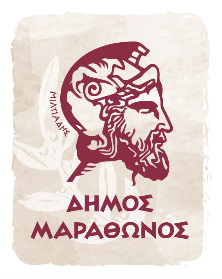 ΕΛΛΗΝΙΚΗ ΔΗΜΟΚΡΑΤΙΑΝΟΜΟΣ ΑΤΤΙΚΗΣΔΗΜΟΣ ΜΑΡΑΘΩΝΟΣΑΥΤΟΤΕΛΕΣ ΤΜΗΜΑ ΠΡΟΓΡΑΜΜΑΤΙΣΜΟΥ,ΟΡΓΑΝΩΣΗΣ ΚΑΙ ΠΛΗΡΟΦΟΡΙΚΗΣΕΡΓΟ:ΠΡΟΜΗΘΕΙΑ ΣΥΣΤΗΜΑΤΩΝ ΤΕΧΝΟΛΟΓΙΑΣ ΠΛΗΡΟΦΟΡΙΚΗΣ ΕΤΟΥΣ 2022Α.Τ. ΕίδοςΜ.Μ.ΠοσότηταΤιμή Μον. (Ευρώ)Δαπάνη (Ευρώ)1.1Ηλεκτρονικός Υπολογιστής – Τύπος Α(CPV: 30237300-2)Τεμάχιο201.2Οθόνη ηλεκτρονικού υπολογιστή(CPV: 30231310-3)Τεμάχιο251.3Μονάδα αποθήκευσης – Τύπος Α(CPV: 30233130-1)Τεμάχιο311.4Μονάδα αποθήκευσης – Τύπος Β(CPV: 30233130-1)Τεμάχιο501.5Μνήμη τυχαίας προσπέλασης (RAM) – Τύπος Α(CPV: 30236110-6)Τεμάχιο551.6Μνήμη τυχαίας προσπέλασης (RAM) – Τύπος Β(CPV: 30236110-6)Τεμάχιο101.7Μονάδες αποθήκευσης μνήμης φλας USB(CPV: 30233180-6)Τεμάχιο301.8Σετ πληκτρολόγιο και ποντίκι Η/Υ(CPV: 30237200-1)Τεμάχιο51.9Συγκροτήματα μπαταριών(CPV: 31422000-0)Τεμάχιο121.10Πακέτο λογισμικού αντιικής προστασίας(CPV: 48761000-0)Τεμάχιο170Σύνολο δαπάνης ομάδας Α χωρίς Φ.Π.Α.Σύνολο δαπάνης ομάδας Α χωρίς Φ.Π.Α.Σύνολο δαπάνης ομάδας Α χωρίς Φ.Π.Α.Σύνολο δαπάνης ομάδας Α χωρίς Φ.Π.Α.Σύνολο δαπάνης ομάδας Α χωρίς Φ.Π.Α.Φ.Π.Α. 24%Φ.Π.Α. 24%Φ.Π.Α. 24%Φ.Π.Α. 24%Φ.Π.Α. 24%ΣύνολοΣύνολοΣύνολοΣύνολοΣύνολοΑ.Τ. ΕίδοςΜ.Μ.ΠοσότηταΤιμή Μον. (Ευρώ)Δαπάνη (Ευρώ)2.1Μηχάνημα αναπαραγωγής εγγράφων – τύπος Α(CPV: 30121300-6) Τεμ.12.2Μηχάνημα αναπαραγωγής εγγράφων – τύπος Β(CPV: 30121300-6)Τεμ.12.3Μηχάνημα αναπαραγωγής εγγράφων – τύπος Γ(CPV: 30121300-6)Τεμ.1Σύνολο δαπάνης ομάδας Β χωρίς Φ.Π.Α.Σύνολο δαπάνης ομάδας Β χωρίς Φ.Π.Α.Σύνολο δαπάνης ομάδας Β χωρίς Φ.Π.Α.Σύνολο δαπάνης ομάδας Β χωρίς Φ.Π.Α.Σύνολο δαπάνης ομάδας Β χωρίς Φ.Π.Α.Φ.Π.Α. 24%Φ.Π.Α. 24%Φ.Π.Α. 24%Φ.Π.Α. 24%Φ.Π.Α. 24%ΣύνολοΣύνολοΣύνολοΣύνολοΣύνολοΑ.Τ. ΕίδοςΜ.Μ.ΠοσότηταΤιμή Μον. (Ευρώ)Δαπάνη (Ευρώ)3.1Πακέτο λογισμικού σχεδίασης με τη βοήθεια ηλεκτρονικού υπολογιστή (CAD) (CPV: 48321000-4) Τεμ.2Σύνολο δαπάνης ομάδας Γ χωρίς Φ.Π.Α.Σύνολο δαπάνης ομάδας Γ χωρίς Φ.Π.Α.Σύνολο δαπάνης ομάδας Γ χωρίς Φ.Π.Α.Σύνολο δαπάνης ομάδας Γ χωρίς Φ.Π.Α.Σύνολο δαπάνης ομάδας Γ χωρίς Φ.Π.Α.Φ.Π.Α. 24%Φ.Π.Α. 24%Φ.Π.Α. 24%Φ.Π.Α. 24%Φ.Π.Α. 24%ΣύνολοΣύνολοΣύνολοΣύνολοΣύνολοΑ.Τ. ΕίδοςΜ.Μ.ΠοσότηταΤιμή Μον. (Ευρώ)Δαπάνη (Ευρώ)4.1Όργανο ελέγχου ποιότητας και εντοπισμού προβλημάτων στο δίκτυο δεδομένων και φωνής – τύπος Α(CPV: 31682210-5)Τεμ.14.2Όργανο ελέγχου ποιότητας και εντοπισμού προβλημάτων στο δίκτυο δεδομένων και φωνής – τύπος Β(CPV: 31682210-5)Τεμ.1Σύνολο δαπάνης ομάδας Δ χωρίς Φ.Π.Α.Σύνολο δαπάνης ομάδας Δ χωρίς Φ.Π.Α.Σύνολο δαπάνης ομάδας Δ χωρίς Φ.Π.Α.Σύνολο δαπάνης ομάδας Δ χωρίς Φ.Π.Α.Σύνολο δαπάνης ομάδας Δ χωρίς Φ.Π.Α.Φ.Π.Α. 24%Φ.Π.Α. 24%Φ.Π.Α. 24%Φ.Π.Α. 24%Φ.Π.Α. 24%ΣύνολοΣύνολοΣύνολοΣύνολοΣύνολοΣύνολο ομάδας Α’Σύνολο ομάδας Β’Σύνολο ομάδας Γ’Σύνολο ομάδας Δ’Άθροισμα δαπάνηςΦ.Π.Α. 24%Γενικό ΣύνολοΝέα Μάκρη      /       / 2022Ο ΠΡΟΣΦΕΡΩΝΕΛΛΗΝΙΚΗ ΔΗΜΟΚΡΑΤΙΑΝΟΜΟΣ ΑΤΤΙΚΗΣΔΗΜΟΣ ΜΑΡΑΘΩΝΟΣΑΥΤΟΤΕΛΕΣ ΤΜΗΜΑ ΠΡΟΓΡΑΜΜΑΤΙΣΜΟΥ,ΟΡΓΑΝΩΣΗΣ ΚΑΙ ΠΛΗΡΟΦΟΡΙΚΗΣΕΡΓΟ:ΠΡΟΜΗΘΕΙΑ ΣΥΣΤΗΜΑΤΩΝ ΤΕΧΝΟΛΟΓΙΑΣ ΠΛΗΡΟΦΟΡΙΚΗΣ ΕΤΟΥΣ 2022Νέα Μάκρη      /       / 2022Ο ΠΡΟΣΦΕΡΩΝ